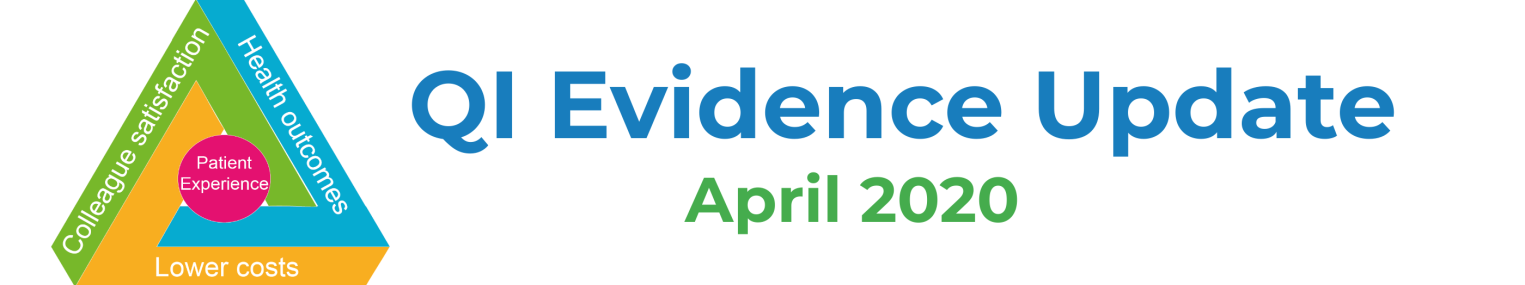 Our top 3 readsHow to create real, lasting change after COVID-19 article and tool (The RSA, April 2020) Online Engagement: A guide to creating and running virtual meetings and events (NCCPE, April 2020)ELFT Quality Improvement Department ‘tests’ virtual Pocket QI training – Cycle 1 (March 2020) and Cycle 2 (May 2020)Improvement Choices for the “New Normal” by Don Berwick (JAMA, May 2020)Quality improvement in the time of COVID-19 – a change strategy well suited to pandemic response (Canadian Association of Emergency Physicians, May 2020)Healthcare improvement in the time of COVID (Q Community, April 2020) ‘Weeknotes’ from Q community – what’s happening across improvement? – Week 1 and Week 2 (Q Community, May 2020)How QI teams are responding to COVID-19 (BLOG) (LifeQI, April 2020)PDSA during the COVID-19 Pandemic (VIDEO) (Advancing Quality Alliance, April 2020)Learning the lessons: techniques to capture and share the learning (VIDEO) (HEE, April 2020)The Academy of Fabulous Stuff – Covid Resources & Innovations (Fab, Ongoing)The Academy of Fabulous Stuff #NoGoingBack (Fab, Ongoing)WellbeingTo Take Care of Others, Start by Taking Care of Yourself (Harvard Business Review, April 2020)Working from Home and Wellbeing – Collection of Resources (HEE, April 2020)The psychological needs of healthcare staff as a result of the Coronavirus pandemic (British Psychological Society, March 2020)Adjusting to remote workingStop Zoning Out in Zoom Meetings (Harvard Business Review, May 2020)Leading virtual meetings – top tips (The Kings Fund, April 2020)Leader's remote working handbook (PA Consulting, April 2020)Break Up Your Big Virtual Meetings (Harvard Business Review, April 2020)How to Combat Zoom Fatigue (Harvard Business Review, April 2020)How to Make Your (Now Virtual) Event Shine (MIT Sloan Management Review, April 2020)COVID-19Covid-19 Guidance and Resources (The IHI, April 2020)Coronavirus guidance for clinicians and NHS managers (NHSE/I) Finding the evidence: Coronavirus (Public Health England, March 2020)NICE rapid guidelines and evidence reviews (NICE, March 2020) Coronavirus (COVID-19) - Cochrane resources and news (Cochrane, March 2020)The Royal College of Emergency Medicine Covid-19 Resources (RCEM, March 2020)HFMATalk Covid-19 Podcasts (HFMA, Ongoing)Critical care services in the English NHS (BRIEFING) (The Kings Fund, April 2020)TechnologyUniversity Hospitals Birmingham starts AI melanoma pilot (Health Tech Newspaper, May 2020)Video messaging service supports Tunbridge Wells Hospital’s Neonatal Unit (Health Tech Newspaper, May 2020)HTN Trends Series: Health tech leaders highlight challenges and responses during COVID-19 (Health Tech Newspaper, April 2020)COVID-19 and Early Intervention: Evidence, challenges and risks relating to virtual and digital delivery (Early Intervention Foundation, April 2020)Virtual health care in the era of COVID (The Lancet, April 2020)Clinically-proven gamification app teaches positive inhaler technique; crucial for managing asthma (Health Tech Digital, April 2020)NHS Wales to implement IBM Watson COVID-19 virtual assistant (Health Tech Newspaper, April 2020)The Keys to Effective Telemedicine for Older Adults (BLOG) (The IHI, April 2020)Events & TrainingTEDx NHS Talks from 2019, 2018, 2017 and 2016 (free for limited time, TEDxNHS)Coronavirus (COVID-19) programme (free e-learning, HEE, March 2020)Collaborative Working in a Remote Team (free e-learning, University of Leeds)The NHS Explained: How the Health System in England Really Works (free e-learning, The Kings Fund)Improvement Fundamentals (ongoing virtual courses, NHSE)Elective Care Community of Practice online platform (free – join now!)Fab Change Day 2020, 21 October 2020 (The Academy of Fabulous Stuff)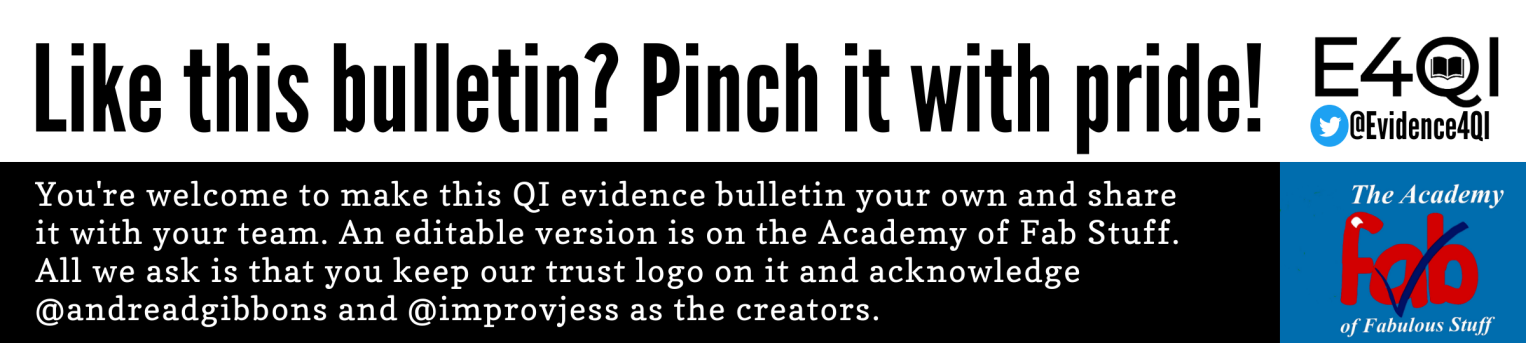 